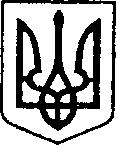 У К Р А Ї Н АЧ Е Р Н І Г І В С Ь К А  О Б Л А С Т ЬН І Ж И Н С Ь К А    М І С Ь К А    Р А Д АВ И К О Н А В Ч И Й    К О М І Т Е ТР І Ш Е Н Н Явід 26.12.2019р.		               м. Ніжин				№ 446Про внесення змін до фінансового планукомунального некомерційного підприємства«Ніжинський  міський центр  первинної  медико-санітарної допомоги»   на 2019 рік	Відповідно до ст. ст. 17, 27, 29, 42,53,59 Закону України «Про місцеве самоврядування в Україні», ст. ст.24,75,77,78 Господарського кодексу України, враховуючи вимоги Наказу Міністерства економічного розвитку і торгівлі України від 02 березня 2015 року N 205 «Про затвердження Порядку складання, затвердження та контролю виконання фінансового плану суб’єкта господарювання державного сектору економіки» (із змінами та доповненнями), Регламенту виконавчого комітету Ніжинської міської ради Чернігівської області  VII скликання , затвердженого рішенням виконавчого комітету Ніжинської міської ради Чернігівської області VII скликання від 11 серпня 2016 року №220, та розглянувши лист комунального некомерційного підприємства «Ніжинський міський центр первинної медико-санітарної допомоги» від 12.12.2019 року, виконавчий комітет Ніжинської міської ради вирішив: 	1. Внести зміни до фінансового плану комунального некомерційного підприємства «Ніжинський міський центр первинної медико-санітарної допомоги» на 2019 рік , затвердженого рішеннями виконавчого комітету від 07.02.2019 р.№31 «Про затвердження фінансового плану комунального некомерційного підприємства «Ніжинський міський центр первинної медико-санітарної допомоги» Ніжинської міської ради Чернігівської області на 2019 рік» та від 19.06.2019р. №205, виклавши його в наступній редакції, що додається.2.Відділу економіки та інвестиційної діяльності (Гавриш Т.М.) забезпечити оприлюднення даного рішення на офіційному сайті Ніжинської міської ради протягом п’яти робочих днів з дня його прийняття. 3. Контроль за виконанням цього рішення покласти на першого заступника міського голови з питань діяльності виконавчих органів ради Олійника Г.М.            Міський голова	А.В. Лінник